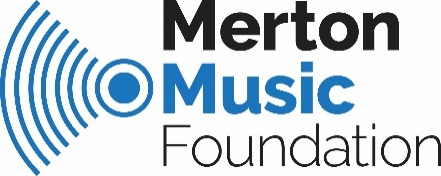 Sound Ideas The Elements Progression Y1 – 6StructureSoo Bishop, MMF Programme Director‘Sound Ideas’ KS1 and 2 October 2019LEARNING OBJECTIVESLEARNING OUTCOMESYEAR 1Pieces of music are organised in different ways, to give them shape – a beginning, middle and end.Phrase is an important element of musical structure and helps to give the music a sense of direction – setting out and arriving.Sing a variety of songs with growing awareness of the overall plan of the music (beginning, middle, end).Begin to identify aurally the length of a phrase in a simple song by marking the number of pulse beatsBegin to feel and show phrase in a simple song e.g. by using an ‘arch’ hand movement out and back, to mark the start of each new phrase.Begin to recognise aurally where the rhythm or melody of a phrase is repeated or changed.Begin to identify simple structures like verse and chorus (ABAB) and ‘ABA’ (a ‘musical sandwich’).YEAR 2Pieces of music are organised in different ways, to give them shape – a beginning, middle and end.Phrase is an important element of musical structure and helps to give the music a sense of direction – setting out and arriving.Sing a variety of songs with improving awareness of the overall plan of the music.Identify aurally the length of a phrase in a simple song by marking the number of pulse beatsFeel and show phrase in a songRecognise where the rhythm or melody of a phrase is repeated or changed and begin to describe simple changes e.g. ‘’The last note is longer than before.’’Identify simple structures like verse and chorus (ABAB) and ‘ABA’ (a ‘musical sandwich’).Improvise and compose short pieces showing an awareness of simple structures e.g. Verse and Chorus; AB; ABAYEAR 3A phrase is a melodic or rhythmic pattern, which functions as part of a musical sentence, giving the piece a sense of direction.In a song, phrase length is usually determined by the meaning of the words.Musical ideas can be improvised, fixed and organised in different ways - composition.Determine the length of a phrase (number of pulse beats in the phrase) and relate this to the overall structure of a song. Begin to analyse aurally the melodic and / or rhythmic structure of a simple song, noting use of repetition or changes:e.g. in melodic shape – ‘Phrase 1 goes up but Phrase 2 comes down’; in rhythmic shape – ‘Phrase 1 has the same rhythm as Phrase 3, but the rhythms of 2 and 4 are different’.Recognise aurally simple musical structures e.g. canon, round, verse and chorus, ABA and use of devises like drone and ostinato.Improvise and compose simple pieces and accompaniments using given structures and devices.YEAR 4Musical ideas can be improvised, fixed and organised in different ways - composition.Determine the length of a phrase (number of pulse beats in the phrase) and relate this to the overall structure of a song. Continue to analyse aurally the melodic and / or rhythmic structure of a simple song or instrumental piece, noting use of repetition or changes and devices like drone, ostinato and sequence.Begin to recognise aurally the use of scales – major, minor and pentatonic and note their effect  Recognise aurally simple musical structures e.g. canon, round, verse and chorus, ABA, Rondo ( ABACAD etc) Improvise and compose pieces and accompaniments using given structures and devices.YEAR 5Musical ideas can be improvised, fixed and organised in different ways - composition.Analyse aurally the melodic and rhythmic structure of a simple song or instrumental piece, noting use of repetition or changes and devices like drone, ostinato, and sequence. Recognise aurally simple musical structures e.g. canon, round, verse and chorus, rondo, ABA and AABAContinue to recognise aurally the use of different scales – major, minor and pentatonic and note the effect created.Improvise and compose pieces and accompaniments using given structures and devices.Use notation as a support for creative work and performance.YEAR 6Musical ideas can be improvised, fixed and organised in different ways – the process of composition.Analyse aurally the melodic and rhythmic structure of a simple song or instrumental piece, noting use of repetition or changes and devices like drone, ostinato, and sequence. Recognise aurally simple musical structures e.g. canon, round, verse and chorus, rondo, AABA, theme and variations etc Continue to recognise aurally the use of different scales – major, minor and pentatonic and note the effect created.Improvise and compose pieces and accompaniments using given structures and devices.Use notation as a support for creative work and performance.